ΑΝΑΚΟΙΝΩΣΗ ΥΠΟΒΟΛΗΣ ΔΙΚΑΙΟΛΟΓΗΤΙΚΩΝ ΥΠΟΨΗΦΙΩΝΜΕΤΕΓΓΡΑΦΗΣ ΑΚΑΔ. ΕΤΟΥΣ 2021-2022 Καλούνται οι επιτυχόντες την μετεγγραφή τους φοιτητές στο Τμήμα Επιστήμης Φυτικής  Παραγωγής της Σχολής Επιστημών των Φυτών του Γεωπονικού Πανεπιστημίου Αθηνών, να υποβάλουν για έλεγχο τα δικαιολογητικά που αναφέρονται στην ηλεκτρονική αίτηση μετεγγραφής τους στη Γραμματεία του Τμήματος Επιστήμης Φυτικής Παραγωγής, από τις 06-12-21 έως 13-12-21   με φυσική παρουσία, ή με ηλεκτρονικό ταχυδρομείο στη διεύθυνση: grfytpar@aua.gr, ή με ταχυμεταφορά στην διεύθυνση  :  Γραμματεία Τμήματος  Επιστήμης Φυτικής  ΠαραγωγήςΓεωπονικού Πανεπιστημίου Αθηνών , Ιερά Οδός 75 Αθήνα, ΤΚ 11855 ΜετεγγραφήΠροσοχή: Στα δικαιολογητικά περιλαμβάνεται εκτυπωμένη η οριστικοποιημένη ηλεκτρονική αίτηση μετεγγραφής, η οποία πρέπει να φέρει γνήσιο υπογραφής, από αρμόδια αρχή. Επίσης θα πρέπει να αποσταλεί συμπληρωμένη η αίτηση κατάθεσης δικαιολογητικών που επισυνάπτεται.   Ενημερώνουμε  τους ενδιαφερόμενους ότι μετά τον έλεγχο των δικαιολογητικών και προκειμένου να ολοκληρωθεί  η εγγραφή τους στα αρχεία του Γεωπονικού Πανεπιστημίου Αθηνών, θα κληθούν με νέα ανακοίνωση να αναρτήσουν  σε ηλεκτρονική πλατφόρμα του ΓΠΑ: α) αστυνομική ταυτότητα 2 όψεων β) φωτογραφία τύπου ταυτότητας (300 Χ 360 pixels,  τύπου jpg και το μέγεθος της να μην υπερβαίνει τα 500 Kbytes)  γ) οριστικοποιημένη ηλεκτρονική αίτηση μετεγγραφής.Γι αυτό, είναι επιβεβλημένο να έχουν σκαναριστεί τα αναφερόμενα α και γ δικαιολογητικά, ώστε να είναι διαθέσιμα για την ανάρτηση, όταν θα ενημερωθούν.ΕΛΛΗΝΙΚΗ ΔΗΜΟΚΡΑΤΙΑ
ΓΕΩΠΟΝΙΚΟ ΠΑΝΕΠΙΣΤΗΜΙΟ ΑΘΗΝΩΝ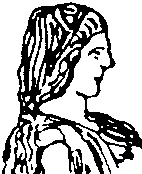 ΣΧΟΛΗ ΕΠΙΣΤΗΜΩΝ ΤΩΝ ΦΥΤΩΝΤΜΗΜΑ ΕΠΙΣΤΗΜΗΣ ΦΥΤΙΚΗΣ ΠΑΡΑΓΩΓΗΣ     ΓΡΑΜΜΑΤΕΙΑ	Ιερά Οδός 75,  118 55  ΑΘΗΝΑe-mail: grfytpar@ aua.grΑθήνα, 03/12/2021